SRIJEDA, 31.3.2021. MATEMATIKA-MDPOKUŠAJ SAM BEZ TABLICE MNOŽENJA RIJEŠITI OVE ZADATKE: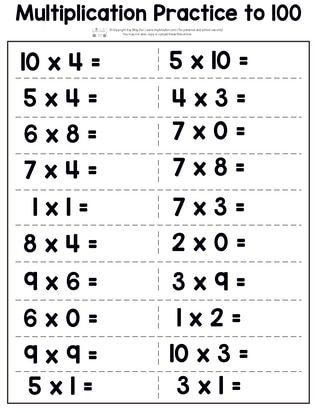 